This participant had a previous approved request, so the new request is auto-populated from previous data.  Initiating a PGT Request via the service request tab: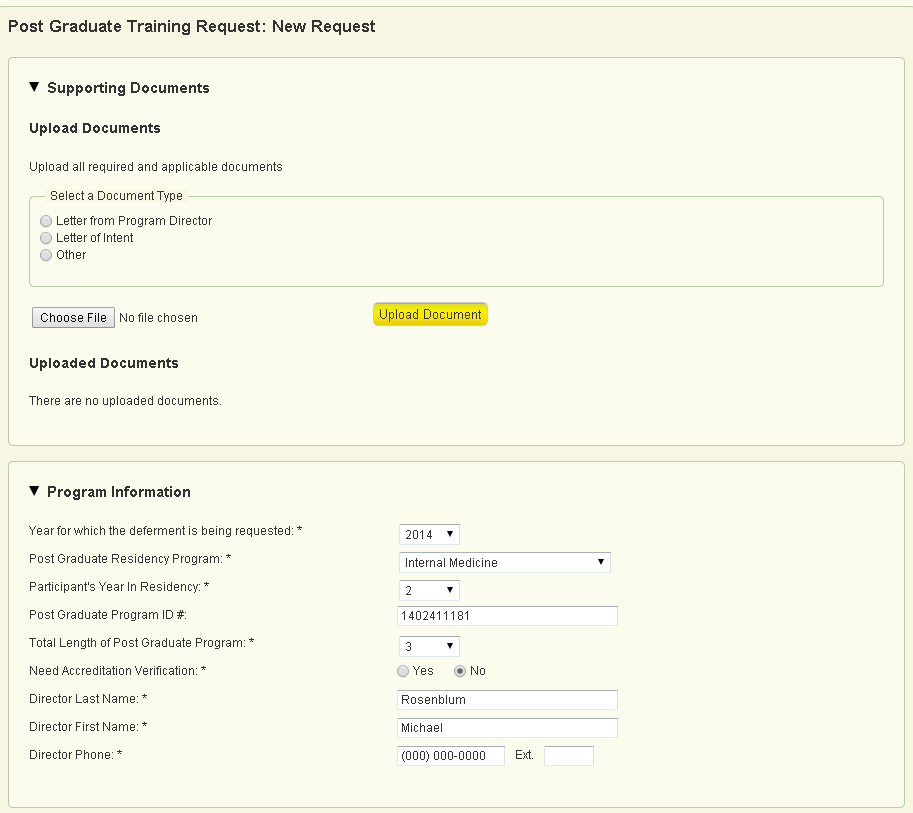 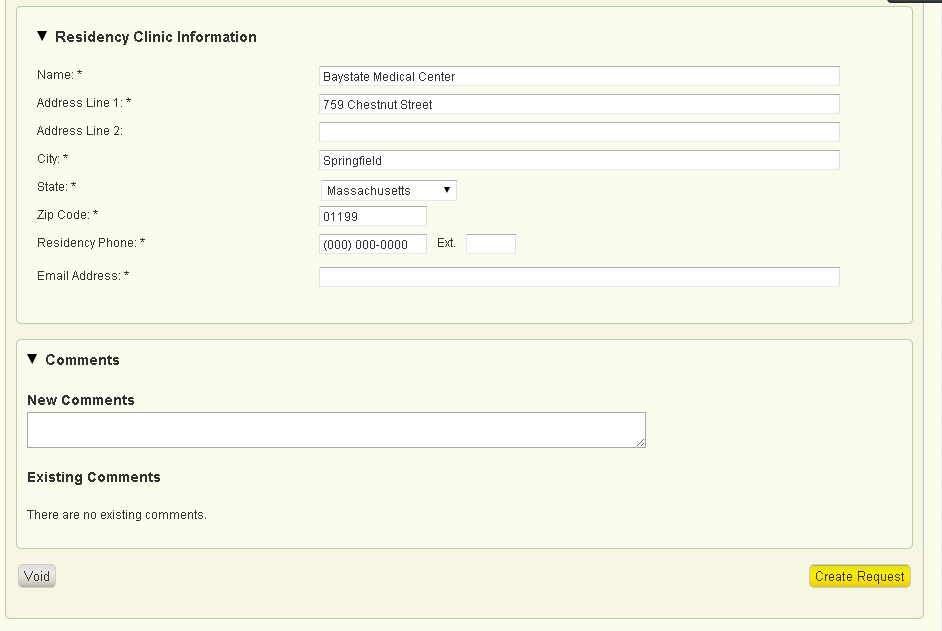 Once the user selects “Create Request,” a task will be generated for review on the task dashboard.First Review Step (Recommendation):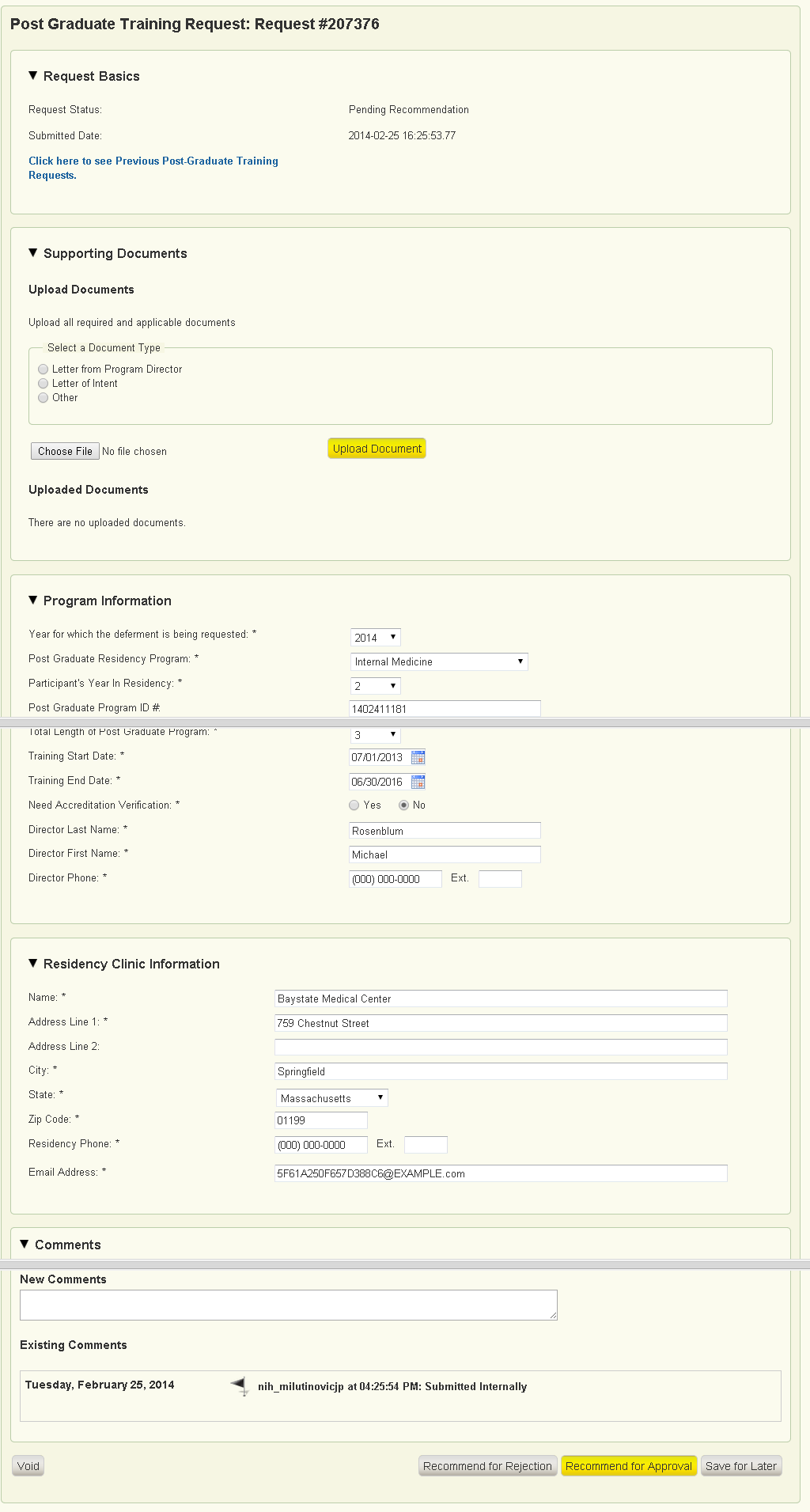 Second Review Step (Final Decision):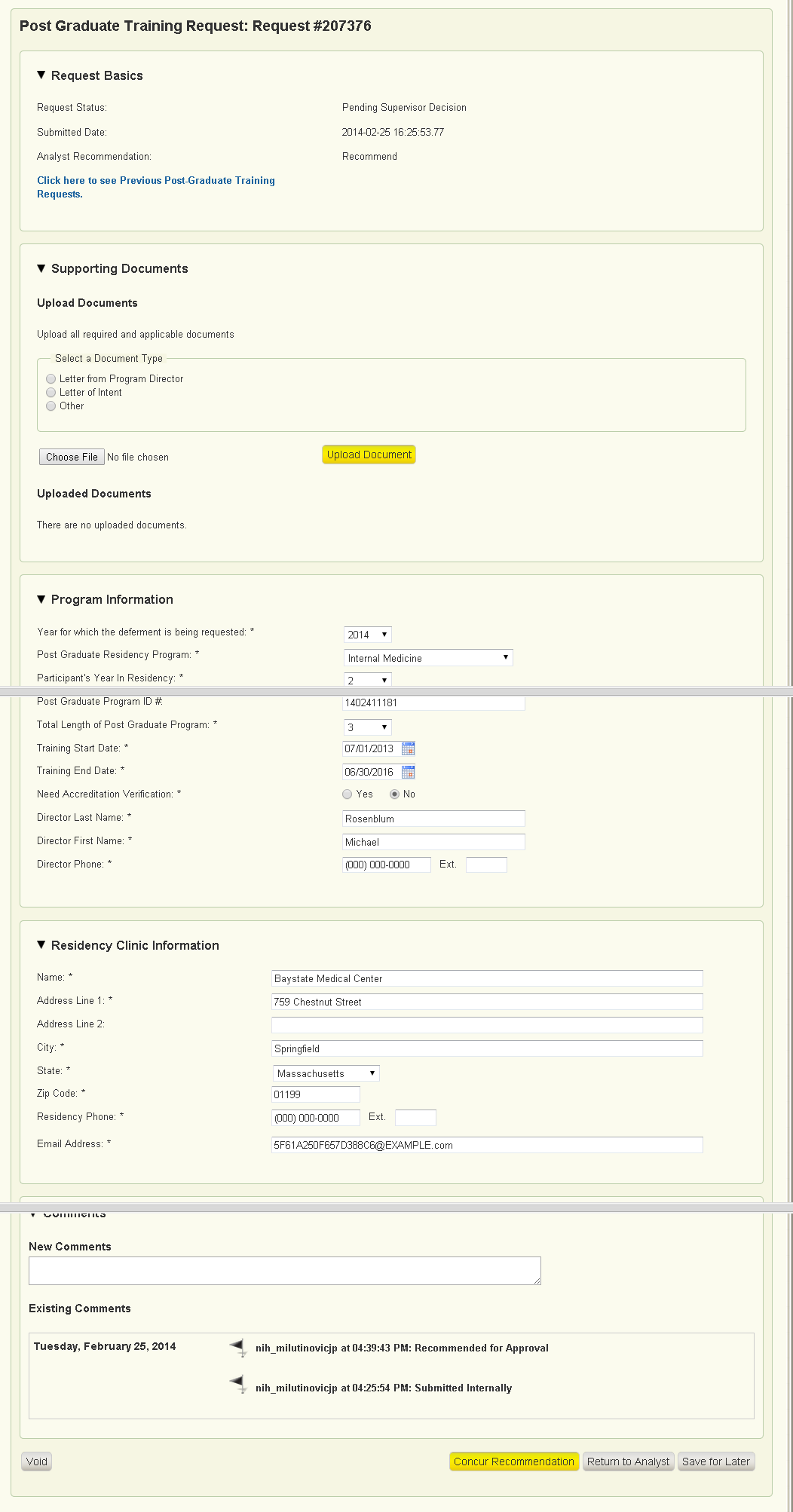 Read-Only Format of request after a decision has been made.  The approval letter has been uploaded by the system in a pdf format.  An example of the letter is below. 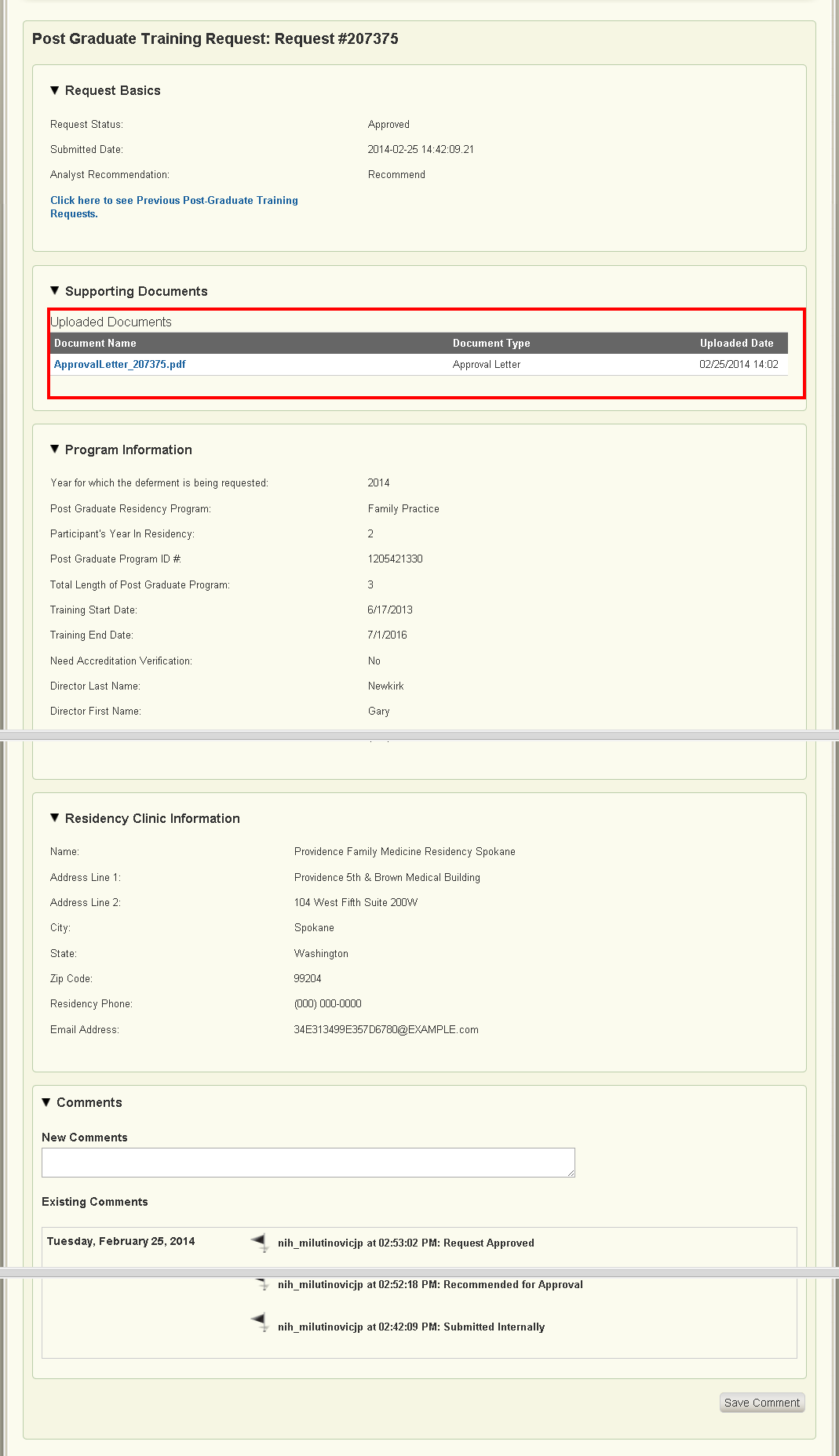 Participant Read only View of the request (post final decision):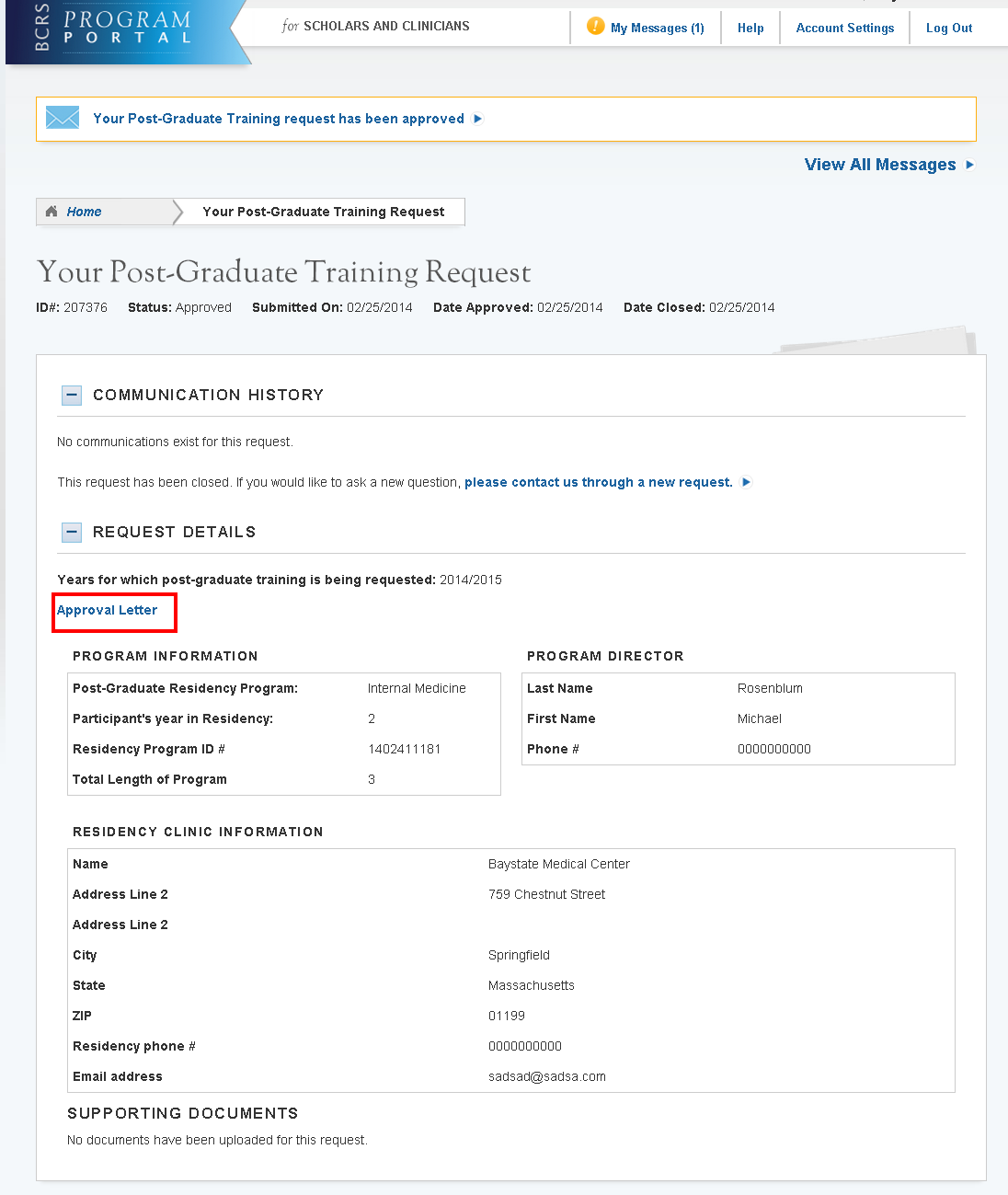 If selected, the approval letter will open in a PDF format: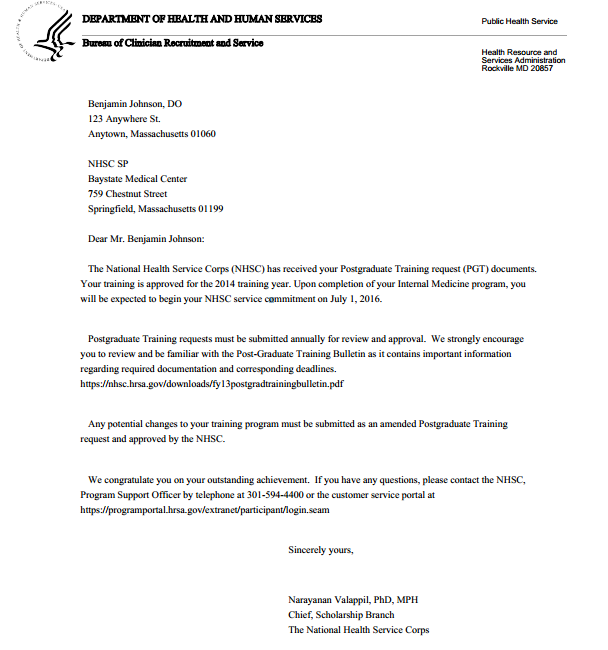 